
Masafrica Corn Flower Pty ltd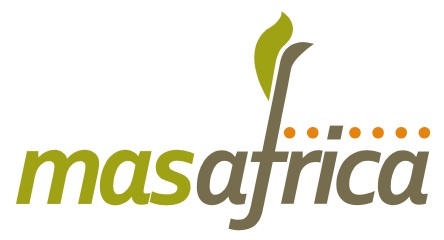 Reg nr. 2010/018025/07, VAT 4650263447N4 Gateway Industrial ParkStand 483 unit 3,Pretoria,South AfricaTel +2779 1718838Info@masafrica.comYou will need:4 large firm tomatoes, skinned and deseeded (optional)2 to 6 fresh green chilli (depending on how spicy you want it), halved and deseeded 1/2 an onion (red or white), finely chopped 2 heaped tablespoons fresh coriander, chopped Juice of 1 lime Salt & freshly grounded black pepperDirectionsUsing a sharp knife, chop the tomatoes into approximately ¼ inch (5 mm) sections Chop onion and coriander as preferred.Chop the chilli very finely and add all ingredients to a bowl.Add the lime juice, and season with salt and freshly grounded black pepper.Mix thoroughly, cover and set aside for about an hour before serving.